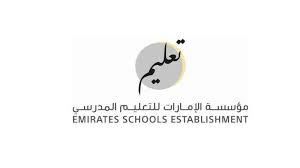 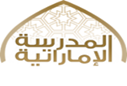 الخطة الدرسية : لمادة التربية الإسلامية       للصف : الثانيالخطة الدرسية : لمادة التربية الإسلامية       للصف : الثانيالخطة الدرسية : لمادة التربية الإسلامية       للصف : الثانيالخطة الدرسية : لمادة التربية الإسلامية       للصف : الثانيالخطة الدرسية : لمادة التربية الإسلامية       للصف : الثانيالخطة الدرسية : لمادة التربية الإسلامية       للصف : الثانيالخطة الدرسية : لمادة التربية الإسلامية       للصف : الثانيالخطة الدرسية : لمادة التربية الإسلامية       للصف : الثانيالخطة الدرسية : لمادة التربية الإسلامية       للصف : الثانيالخطة الدرسية : لمادة التربية الإسلامية       للصف : الثانيالتاريخ / 2022/1/ 15التاريخ / 2022/1/ 15اليوم / الاثنين            الحصة /  الثالثة           - الرابعةالصف/ الثاني               (  2-5 )الصف/ الثاني               (  2-5 )الصف/ الثاني               (  2-5 )نوره الحوسنينوره الحوسنياسم المعلمةلا يتناجى رجلان دون الآخرلا يتناجى رجلان دون الآخرلا يتناجى رجلان دون الآخرلا يتناجى رجلان دون الآخرعنوان الدرسعنوان الدرسعنوان الدرسالحديث الشريفالحديث الشريفعنوان الوحدة5.دقائق-  عرض فيديو عن ( أخلاق المسلم ) على الطلبة في بداية الدرس ومناقشتهم فيه-  عرض فيديو عن ( أخلاق المسلم ) على الطلبة في بداية الدرس ومناقشتهم فيه-  عرض فيديو عن ( أخلاق المسلم ) على الطلبة في بداية الدرس ومناقشتهم فيه-  عرض فيديو عن ( أخلاق المسلم ) على الطلبة في بداية الدرس ومناقشتهم فيه-  عرض فيديو عن ( أخلاق المسلم ) على الطلبة في بداية الدرس ومناقشتهم فيه-  عرض فيديو عن ( أخلاق المسلم ) على الطلبة في بداية الدرس ومناقشتهم فيه-  عرض فيديو عن ( أخلاق المسلم ) على الطلبة في بداية الدرس ومناقشتهم فيه-  عرض فيديو عن ( أخلاق المسلم ) على الطلبة في بداية الدرس ومناقشتهم فيهالتهيئة الحافزة- يتناجى - يحزنه- يتناجى - يحزنه- يتناجى - يحزنه- يتناجى - يحزنه- يتناجى - يحزنه- يتناجى - يحزنه- يتناجى - يحزنه- يتناجى - يحزنه- يتناجى - يحزنهالمفاهيم الجديدةعملية التعليم و التعلمعملية التعليم و التعلمعملية التعليم و التعلمعملية التعليم و التعلمعملية التعليم و التعلمعملية التعليم و التعلمعملية التعليم و التعلمعملية التعليم و التعلمعملية التعليم و التعلمعملية التعليم و التعلمالتقويمالتقويمالأنشطة التعليمية في التعلم الهجينالأنشطة التعليمية في التعلم الهجينالأنشطة التعليمية في التعلم الهجينالأنشطة التعليمية في التعلم الهجينالأنشطة التعليمية في التعلم الهجيناجراءات الدرساجراءات الدرسنتاجات الدرسالتقويمالتقويمالأنشطة و الموارد المباشرةالأنشطة و الموارد المباشرةالأنشطة و الموارد عن بعدالأنشطة و الموارد عن بعدالأنشطة و الموارد عن بعددور الطالبدور المعلمنتاجات الدرسالاستماع والملاحظةلاستجابات الطلابالاستماع والملاحظةلاستجابات الطلابMicrosoft teamsMicrosoft teamspower pintpower pintpower pint- يلاحظ الطلاب الصورة ، ويجيبون عن الأسئلةتعرض المعلمة الصور في النشاط (ألاحظ، وأجيب) ويطلب من الطلاب ملاحظة الصورة ثم يسأل: صف ما تراه في الصورة                 - هل تحب أن يحدث هذا الفعل لك؟ لماذا؟                                   - تعرض المعلمة الحديث الشريف، ويقرؤها على  مسامع الطلاب ، ثم يطلب إليهم ترديد الحديث والتسابق في حفظه                      ( مسابقة أسرع حافظ ) مع التعزيز- أن يقرأ الطلاب الحديث الشريفالاستماع لإجابات الطلابوتقييمها.الاستماع لإجابات الطلابوتقييمها.الكتاب المدرسيالكتاب المدرسيworld wallworld wallworld wall- يفسر الطلاب المفرداتويجيبون شفويًّا عن الأسئلةتعرض المعلمة الحديث الشريف، وتجرؤه على مسامع الطلاب، ثم يناقشهم في المعنى الإجمالي له ومعاني مفرداته ثم يطلب منهم ترديد الحديث والتسابق في حفظه يوضح المعلم العبارة الآتية ويطلب قراءتها وترديدها- أن يبين الطلبة المعنى الإجمالي للحديث الشريفالربط بالتربية الوطنية و مادة السنع ( غرس القيم والأخلاق الحسنة في نفوس الأبناء )الربط بالتربية الوطنية و مادة السنع ( غرس القيم والأخلاق الحسنة في نفوس الأبناء )الربط بالتربية الوطنية و مادة السنع ( غرس القيم والأخلاق الحسنة في نفوس الأبناء )الربط بالتربية الوطنية و مادة السنع ( غرس القيم والأخلاق الحسنة في نفوس الأبناء )الربط بالتربية الوطنية و مادة السنع ( غرس القيم والأخلاق الحسنة في نفوس الأبناء )الربط بالتربية الوطنية و مادة السنع ( غرس القيم والأخلاق الحسنة في نفوس الأبناء )الربط بالتربية الوطنية و مادة السنع ( غرس القيم والأخلاق الحسنة في نفوس الأبناء )الربط بالتربية الوطنية و مادة السنع ( غرس القيم والأخلاق الحسنة في نفوس الأبناء )الربط بالتربية الوطنية و مادة السنع ( غرس القيم والأخلاق الحسنة في نفوس الأبناء )التكامل بين الموادأصحاب الهممأصحاب الهممالضعيفالضعيفالضعيفالضعيفالضعيفالمتوسطالمتميزالفروق الفردية- تصنيف الكلمات التي تدل على أخلاق الإسلام- تصنيف الكلمات التي تدل على أخلاق الإسلام- تصنيف الكلمات التي تدل على أخلاق الإسلام- تصنيف الكلمات التي تدل على أخلاق الإسلام- تصنيف الكلمات التي تدل على أخلاق الإسلام- اكتب جملة من خلال الصورة معبرة عن أخلاق الإسلام- اكتب جملتين من خلال الصور معبرة عن أخلاق الإسلامالفروق الفرديةمن خلال واجب في منصة التعلم الذكيمن خلال واجب في منصة التعلم الذكيمن خلال واجب في منصة التعلم الذكيمن خلال واجب في منصة التعلم الذكيمن خلال واجب في منصة التعلم الذكيمن خلال واجب في منصة التعلم الذكيمن خلال واجب في منصة التعلم الذكيمن خلال واجب في منصة التعلم الذكيمن خلال واجب في منصة التعلم الذكيالأنشطة الاثرائيةالتركيز واستخدام المعلومات المذكورة في صراحة في النصالتركيز واستخدام المعلومات المذكورة في صراحة في النصالتركيز واستخدام المعلومات المذكورة في صراحة في النصالتركيز واستخدام المعلومات المذكورة في صراحة في النصالتركيز واستخدام المعلومات المذكورة في صراحة في النصنوع المهارة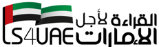 ماذا حثنا الدين الإسلامي في الحديث الشريف ؟ماذا حثنا الدين الإسلامي في الحديث الشريف ؟ماذا حثنا الدين الإسلامي في الحديث الشريف ؟مهارات بيرلزمن خلال استخدام الطالب  لمنصة  التعلم الذكي lms ( المناقشات ) سؤال ( لماذا تحرص العائلة على تعليم أبنائها حفظ القرآن الكريم ) أو استخدام برنامج    word wallمن خلال استخدام الطالب  لمنصة  التعلم الذكي lms ( المناقشات ) سؤال ( لماذا تحرص العائلة على تعليم أبنائها حفظ القرآن الكريم ) أو استخدام برنامج    word wallمن خلال استخدام الطالب  لمنصة  التعلم الذكي lms ( المناقشات ) سؤال ( لماذا تحرص العائلة على تعليم أبنائها حفظ القرآن الكريم ) أو استخدام برنامج    word wallمن خلال استخدام الطالب  لمنصة  التعلم الذكي lms ( المناقشات ) سؤال ( لماذا تحرص العائلة على تعليم أبنائها حفظ القرآن الكريم ) أو استخدام برنامج    word wallمن خلال استخدام الطالب  لمنصة  التعلم الذكي lms ( المناقشات ) سؤال ( لماذا تحرص العائلة على تعليم أبنائها حفظ القرآن الكريم ) أو استخدام برنامج    word wallمن خلال استخدام الطالب  لمنصة  التعلم الذكي lms ( المناقشات ) سؤال ( لماذا تحرص العائلة على تعليم أبنائها حفظ القرآن الكريم ) أو استخدام برنامج    word wallمن خلال استخدام الطالب  لمنصة  التعلم الذكي lms ( المناقشات ) سؤال ( لماذا تحرص العائلة على تعليم أبنائها حفظ القرآن الكريم ) أو استخدام برنامج    word wallمن خلال استخدام الطالب  لمنصة  التعلم الذكي lms ( المناقشات ) سؤال ( لماذا تحرص العائلة على تعليم أبنائها حفظ القرآن الكريم ) أو استخدام برنامج    word wallمن خلال استخدام الطالب  لمنصة  التعلم الذكي lms ( المناقشات ) سؤال ( لماذا تحرص العائلة على تعليم أبنائها حفظ القرآن الكريم ) أو استخدام برنامج    word wallالتأمل في الدرسالخطة الدريسة : لمادة التربية الإسلامية       للصف : الثانيالخطة الدريسة : لمادة التربية الإسلامية       للصف : الثانيالخطة الدريسة : لمادة التربية الإسلامية       للصف : الثانيالخطة الدريسة : لمادة التربية الإسلامية       للصف : الثانيالخطة الدريسة : لمادة التربية الإسلامية       للصف : الثانيالخطة الدريسة : لمادة التربية الإسلامية       للصف : الثانيالخطة الدريسة : لمادة التربية الإسلامية       للصف : الثانيالخطة الدريسة : لمادة التربية الإسلامية       للصف : الثانيالخطة الدريسة : لمادة التربية الإسلامية       للصف : الثانيالخطة الدريسة : لمادة التربية الإسلامية       للصف : الثانيالتاريخ / 2022/1/162022/1/17التاريخ / 2022/1/162022/1/17اليوم / الثلاثاء       - الأربعاء الحصة / الثالثة  - الرابعة             - الخامسةالحصة / الثالثة  - الرابعة             - الخامسةالصف/ الثاني  (  5 - 2 )الصف/ الثاني  (  5 - 2 )نوره الحوسنينوره الحوسنياسم المعلمةلا يتناجى رجلان دون الآخرلا يتناجى رجلان دون الآخرلا يتناجى رجلان دون الآخرلا يتناجى رجلان دون الآخرلا يتناجى رجلان دون الآخرعنوان الدرسعنوان الدرسالحديث الشريفالحديث الشريفعنوان الوحدة5.دقائقطرح أسئلة ومناقشة الطلبة فيها طرح أسئلة ومناقشة الطلبة فيها طرح أسئلة ومناقشة الطلبة فيها طرح أسئلة ومناقشة الطلبة فيها طرح أسئلة ومناقشة الطلبة فيها طرح أسئلة ومناقشة الطلبة فيها طرح أسئلة ومناقشة الطلبة فيها طرح أسئلة ومناقشة الطلبة فيها التهيئة الحافزة- يتناجى - يحزنه- يتناجى - يحزنه- يتناجى - يحزنه- يتناجى - يحزنه- يتناجى - يحزنه- يتناجى - يحزنه- يتناجى - يحزنه- يتناجى - يحزنه- يتناجى - يحزنهالمفاهيم الجديدةعملية التعليم و التعلمعملية التعليم و التعلمعملية التعليم و التعلمعملية التعليم و التعلمعملية التعليم و التعلمعملية التعليم و التعلمعملية التعليم و التعلمعملية التعليم و التعلمعملية التعليم و التعلمعملية التعليم و التعلمالتقويمالتقويمالأنشطة التعليمية في التعلم الهجينالأنشطة التعليمية في التعلم الهجينالأنشطة التعليمية في التعلم الهجينالأنشطة التعليمية في التعلم الهجينالأنشطة التعليمية في التعلم الهجيناجراءات الدرساجراءات الدرسنتاجات الدرسالتقويمالتقويمالأنشطة و الموارد المباشرةالأنشطة و الموارد المباشرةالأنشطة و الموارد عن بعدالأنشطة و الموارد عن بعدالأنشطة و الموارد عن بعددور الطالبدور المعلمنتاجات الدرسالاستماع والملاحظةلاستجابات الطلاب وطرح الأسئلة الشفويةالاستماع والملاحظةلاستجابات الطلاب وطرح الأسئلة الشفويةMicrosoft teamsMicrosoft teamspower pintpower pintpower pint- يجيبون الطلاب عن أسئلة النشاط  (  ألاحظ وأستنتج )تعرض المعلمة النشاط ( ألاحظ وأستنتج ) وتناقشهم شفويًّا، وتلفت نظر الطلاب إلى الصور، ثم تطلب منهم كتابة "لا أفعل" تحت الصورة التي ينهى عنها الحديث الشريف ، تعرض المعلمة العبارة الآتية التناجي من الشيطان؛ لأنه يدخل الشك والأوهام، ويؤذي الطرف الآخر، ويحزنه ويؤدي إلى الفرقة والتقاطع- أن يستنتج الطلبة الهدايات النبوية التي يتضمنها الحديث الشريفالاستماع لإجابات الطلابوتقييمها.الاستماع لإجابات الطلابوتقييمها.الكتاب المدرسيالكتاب المدرسيworld wallworld wallworld wallيذكر الطلاب العباراتيشاركون في الحوار والمناقشة مع المعلمة والإجابة عن الأسئلةالتي يطرحهاتعرض المعلمة العبارة الواردة (أنا مسؤول عن التناجي وعن كل ما يحزن الآخرين، فأبتعد عن ذلك طاعة لله تعالى) تطلب من الطلاب الاستماع إلى العبارة ثم ذكرها ويناقشهم فيما يأتي عمَّ ينهانا الحديث الشريف؟ ولماذا؟ - أن يجْتَنِبَ ما يُسَبِّبُ الحُزْنَ للآخَرينالربط بالتربية الوطنية و مادة السنع ( غرس القيم والأخلاق الحسنة في نفوس الأبناء )الربط بالتربية الوطنية و مادة السنع ( غرس القيم والأخلاق الحسنة في نفوس الأبناء )الربط بالتربية الوطنية و مادة السنع ( غرس القيم والأخلاق الحسنة في نفوس الأبناء )الربط بالتربية الوطنية و مادة السنع ( غرس القيم والأخلاق الحسنة في نفوس الأبناء )الربط بالتربية الوطنية و مادة السنع ( غرس القيم والأخلاق الحسنة في نفوس الأبناء )الربط بالتربية الوطنية و مادة السنع ( غرس القيم والأخلاق الحسنة في نفوس الأبناء )الربط بالتربية الوطنية و مادة السنع ( غرس القيم والأخلاق الحسنة في نفوس الأبناء )الربط بالتربية الوطنية و مادة السنع ( غرس القيم والأخلاق الحسنة في نفوس الأبناء )الربط بالتربية الوطنية و مادة السنع ( غرس القيم والأخلاق الحسنة في نفوس الأبناء )التكامل بين الموادأصحاب الهممأصحاب الهممالضعيفالضعيفالضعيفالضعيفالضعيفالمتوسطالمتميزالفروق الفردية- اختار المعنى المناسب من بين الكلمات - اختار المعنى المناسب من بين الكلمات - اختار المعنى المناسب من بين الكلمات - اختار المعنى المناسب من بين الكلمات - اختار المعنى المناسب من بين الكلمات - ضع الكلمة المناسبة للمعنى - اكمل الحديث الشريفالفروق الفرديةمن خلال واجب في منصة التعلم الذكيمن خلال واجب في منصة التعلم الذكيمن خلال واجب في منصة التعلم الذكيمن خلال واجب في منصة التعلم الذكيمن خلال واجب في منصة التعلم الذكيمن خلال واجب في منصة التعلم الذكيمن خلال واجب في منصة التعلم الذكيمن خلال واجب في منصة التعلم الذكيمن خلال واجب في منصة التعلم الذكيالأنشطة الاثرائيةالتركيز واستخدام المعلومات المذكورة في صراحة في النصالتركيز واستخدام المعلومات المذكورة في صراحة في النصالتركيز واستخدام المعلومات المذكورة في صراحة في النصالتركيز واستخدام المعلومات المذكورة في صراحة في النصالتركيز واستخدام المعلومات المذكورة في صراحة في النصالتركيز واستخدام المعلومات المذكورة في صراحة في النصنوع المهارةأذكر سبب التناجي من الشيطان ؟أذكر سبب التناجي من الشيطان ؟مهارات بيرلزاستخدام برنامج  word wall أو برنامج live work sheets أو برنامج  Padlet  أو استخدام  منصة  contestاستخدام برنامج  word wall أو برنامج live work sheets أو برنامج  Padlet  أو استخدام  منصة  contestاستخدام برنامج  word wall أو برنامج live work sheets أو برنامج  Padlet  أو استخدام  منصة  contestاستخدام برنامج  word wall أو برنامج live work sheets أو برنامج  Padlet  أو استخدام  منصة  contestاستخدام برنامج  word wall أو برنامج live work sheets أو برنامج  Padlet  أو استخدام  منصة  contestاستخدام برنامج  word wall أو برنامج live work sheets أو برنامج  Padlet  أو استخدام  منصة  contestاستخدام برنامج  word wall أو برنامج live work sheets أو برنامج  Padlet  أو استخدام  منصة  contestاستخدام برنامج  word wall أو برنامج live work sheets أو برنامج  Padlet  أو استخدام  منصة  contestاستخدام برنامج  word wall أو برنامج live work sheets أو برنامج  Padlet  أو استخدام  منصة  contestالتأمل في الدرسالخطة الدريسة : لمادة التربية الإسلامية       للصف : الثانيالخطة الدريسة : لمادة التربية الإسلامية       للصف : الثانيالخطة الدريسة : لمادة التربية الإسلامية       للصف : الثانيالخطة الدريسة : لمادة التربية الإسلامية       للصف : الثانيالخطة الدريسة : لمادة التربية الإسلامية       للصف : الثانيالخطة الدريسة : لمادة التربية الإسلامية       للصف : الثانيالخطة الدريسة : لمادة التربية الإسلامية       للصف : الثانيالخطة الدريسة : لمادة التربية الإسلامية       للصف : الثانيالخطة الدريسة : لمادة التربية الإسلامية       للصف : الثانيالخطة الدريسة : لمادة التربية الإسلامية       للصف : الثانيالتاريخ / 2022/1/182022/1/19التاريخ / 2022/1/182022/1/19اليوم / الخميس       - الجمعةالحصة / الأولى          -  الثالثة- السابعةالحصة / الأولى          -  الثالثة- السابعةالصف/ الثاني      (  4  - 2  )الصف/ الثاني      (  4  - 2  )نوره الحوسنينوره الحوسنياسم المعلمةلا يتناجى رجلان دون الآخرلا يتناجى رجلان دون الآخرلا يتناجى رجلان دون الآخرلا يتناجى رجلان دون الآخرلا يتناجى رجلان دون الآخرعنوان الدرسعنوان الدرسالحديث الشريفالحديث الشريفعنوان الوحدة5.دقائقطرح أسئلة ومناقشة الطلبة فيها طرح أسئلة ومناقشة الطلبة فيها طرح أسئلة ومناقشة الطلبة فيها طرح أسئلة ومناقشة الطلبة فيها طرح أسئلة ومناقشة الطلبة فيها طرح أسئلة ومناقشة الطلبة فيها طرح أسئلة ومناقشة الطلبة فيها طرح أسئلة ومناقشة الطلبة فيها التهيئة الحافزة- يتناجى - يحزنه- يتناجى - يحزنه- يتناجى - يحزنه- يتناجى - يحزنه- يتناجى - يحزنه- يتناجى - يحزنه- يتناجى - يحزنه- يتناجى - يحزنه- يتناجى - يحزنهالمفاهيم الجديدةعملية التعليم و التعلمعملية التعليم و التعلمعملية التعليم و التعلمعملية التعليم و التعلمعملية التعليم و التعلمعملية التعليم و التعلمعملية التعليم و التعلمعملية التعليم و التعلمعملية التعليم و التعلمعملية التعليم و التعلمالتقويمالتقويمالأنشطة التعليمية في التعلم الهجينالأنشطة التعليمية في التعلم الهجينالأنشطة التعليمية في التعلم الهجينالأنشطة التعليمية في التعلم الهجينالأنشطة التعليمية في التعلم الهجيناجراءات الدرساجراءات الدرسنتاجات الدرسالتقويمالتقويمالأنشطة و الموارد المباشرةالأنشطة و الموارد المباشرةالأنشطة و الموارد عن بعدالأنشطة و الموارد عن بعدالأنشطة و الموارد عن بعددور الطالبدور المعلمنتاجات الدرسالاستماع لإجابات الطلابوتقييمهاالاستماع لإجابات الطلابوتقييمهاالكتاب المدرسيالكتاب المدرسيworld wallworld wallworld wallيشارك الطلاب في التعبير عنحبهم لوطنهم من خلال اقتراح كيفية مشاركتهم في إسعاد منيعيشون في بلادهم-  تعرض المعلمة العبارة الواردة (أنا مواطن صالح أحرص دائمًا على احترام شعور الآخرين وأكون سببًا في سعادة من يعيشون في بلادي) وتطلب من الطلاب ذكرها، وتناقشهم حولها فيما يأتي ما نتيجة احترام شعور الآخرين؟ كيف تحترم شعور الآخرين؟ كيف تخدم بلادك عندما تحترم شعور الآخرين- أن يبين كَيْفيةَ احْترامِ مَشاعِرِ الآخَرينَالاستماع إلى حفظ الحديث  مع التوجيه والإرشادالاستماع إلى حفظ الحديث  مع التوجيه والإرشادMicrosoft teamsMicrosoft teamsPowerPointPowerPointPowerPoint- ترديد الحديث وحفظه- تعرض المعلمة الحديث الشريف ، وتقرؤه على مسامع الطلبة للحديث الشريف، ثم تطلب منهم ترديد الحديث والتسابق في حفظه.- أن يسمع الحديث الشريف تسميعا جيداالربط بالتربية الوطنية و مادة السنع ( غرس القيم والأخلاق الحسنة في نفوس الأبناء )الربط بالتربية الوطنية و مادة السنع ( غرس القيم والأخلاق الحسنة في نفوس الأبناء )الربط بالتربية الوطنية و مادة السنع ( غرس القيم والأخلاق الحسنة في نفوس الأبناء )الربط بالتربية الوطنية و مادة السنع ( غرس القيم والأخلاق الحسنة في نفوس الأبناء )الربط بالتربية الوطنية و مادة السنع ( غرس القيم والأخلاق الحسنة في نفوس الأبناء )الربط بالتربية الوطنية و مادة السنع ( غرس القيم والأخلاق الحسنة في نفوس الأبناء )الربط بالتربية الوطنية و مادة السنع ( غرس القيم والأخلاق الحسنة في نفوس الأبناء )الربط بالتربية الوطنية و مادة السنع ( غرس القيم والأخلاق الحسنة في نفوس الأبناء )الربط بالتربية الوطنية و مادة السنع ( غرس القيم والأخلاق الحسنة في نفوس الأبناء )التكامل بين الموادأصحاب الهممأصحاب الهممالضعيفالضعيفالضعيفالضعيفالضعيفالمتوسطالمتميزالفروق الفردية- التعليق من خلال الصور ويحدد ايهما يدل على التناجي بالخير والتناجي بالإثم- التعليق من خلال الصور ويحدد ايهما يدل على التناجي بالخير والتناجي بالإثم- التعليق من خلال الصور ويحدد ايهما يدل على التناجي بالخير والتناجي بالإثم- التعليق من خلال الصور ويحدد ايهما يدل على التناجي بالخير والتناجي بالإثم- التعليق من خلال الصور ويحدد ايهما يدل على التناجي بالخير والتناجي بالإثم- التحدث عن كيفية التعامل مع أخيه المسلم-  التحدث عن ثلاثة أعمال يمكن أن تزيد محبتنا لبعضنا البعضالفروق الفرديةمن خلال واجب في منصة التعلم الذكيمن خلال واجب في منصة التعلم الذكيمن خلال واجب في منصة التعلم الذكيمن خلال واجب في منصة التعلم الذكيمن خلال واجب في منصة التعلم الذكيمن خلال واجب في منصة التعلم الذكيمن خلال واجب في منصة التعلم الذكيمن خلال واجب في منصة التعلم الذكيمن خلال واجب في منصة التعلم الذكيالأنشطة الاثرائيةالتركيز واستخدام المعلومات المذكورة في صراحة في النصالتركيز واستخدام المعلومات المذكورة في صراحة في النصالتركيز واستخدام المعلومات المذكورة في صراحة في النصالتركيز واستخدام المعلومات المذكورة في صراحة في النصالتركيز واستخدام المعلومات المذكورة في صراحة في النصالتركيز واستخدام المعلومات المذكورة في صراحة في النصنوع المهارةاذكر شيئين بين الحديث النبوي ( لا يتناجى رجلان دون الآخر ) ونص ( مراعاة مشاعر الآخرين ؟اذكر شيئين بين الحديث النبوي ( لا يتناجى رجلان دون الآخر ) ونص ( مراعاة مشاعر الآخرين ؟مهارات بيرلزاستخدام برنامج  word wall أو برنامج live work sheets أو برنامج  Padlet  أو استخدام  منصة  contestاستخدام برنامج  word wall أو برنامج live work sheets أو برنامج  Padlet  أو استخدام  منصة  contestاستخدام برنامج  word wall أو برنامج live work sheets أو برنامج  Padlet  أو استخدام  منصة  contestاستخدام برنامج  word wall أو برنامج live work sheets أو برنامج  Padlet  أو استخدام  منصة  contestاستخدام برنامج  word wall أو برنامج live work sheets أو برنامج  Padlet  أو استخدام  منصة  contestاستخدام برنامج  word wall أو برنامج live work sheets أو برنامج  Padlet  أو استخدام  منصة  contestاستخدام برنامج  word wall أو برنامج live work sheets أو برنامج  Padlet  أو استخدام  منصة  contestاستخدام برنامج  word wall أو برنامج live work sheets أو برنامج  Padlet  أو استخدام  منصة  contestاستخدام برنامج  word wall أو برنامج live work sheets أو برنامج  Padlet  أو استخدام  منصة  contestالتأمل في الدرس